Общешкольная линейка посвященная    « К Дню Матери».Организатор-  старшая вожатая Омарова П.ТУчитель музыки- Гаджиахмедов И.К.Ответственные учащиеся- 4кл.,6кл.,7кл.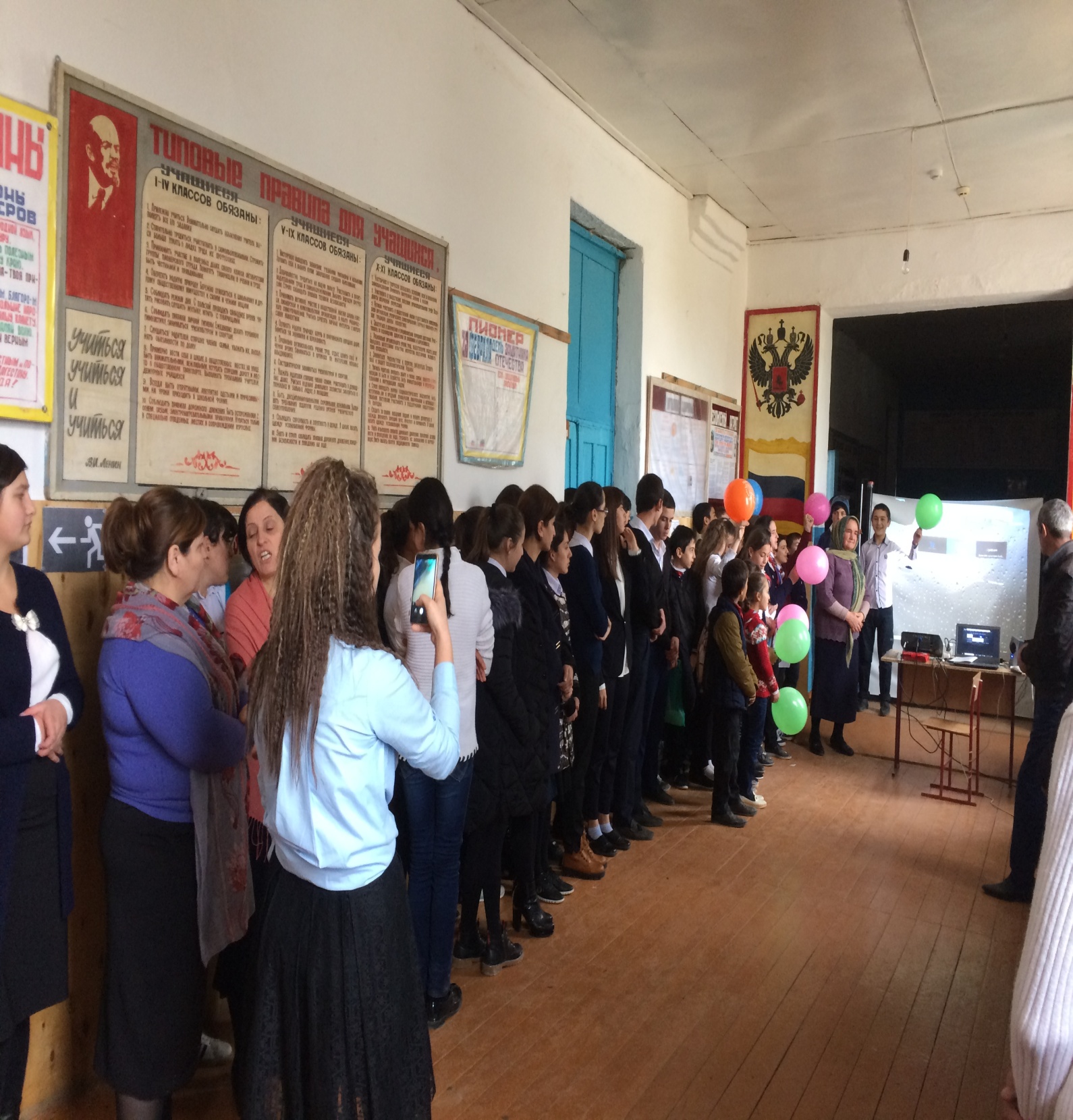 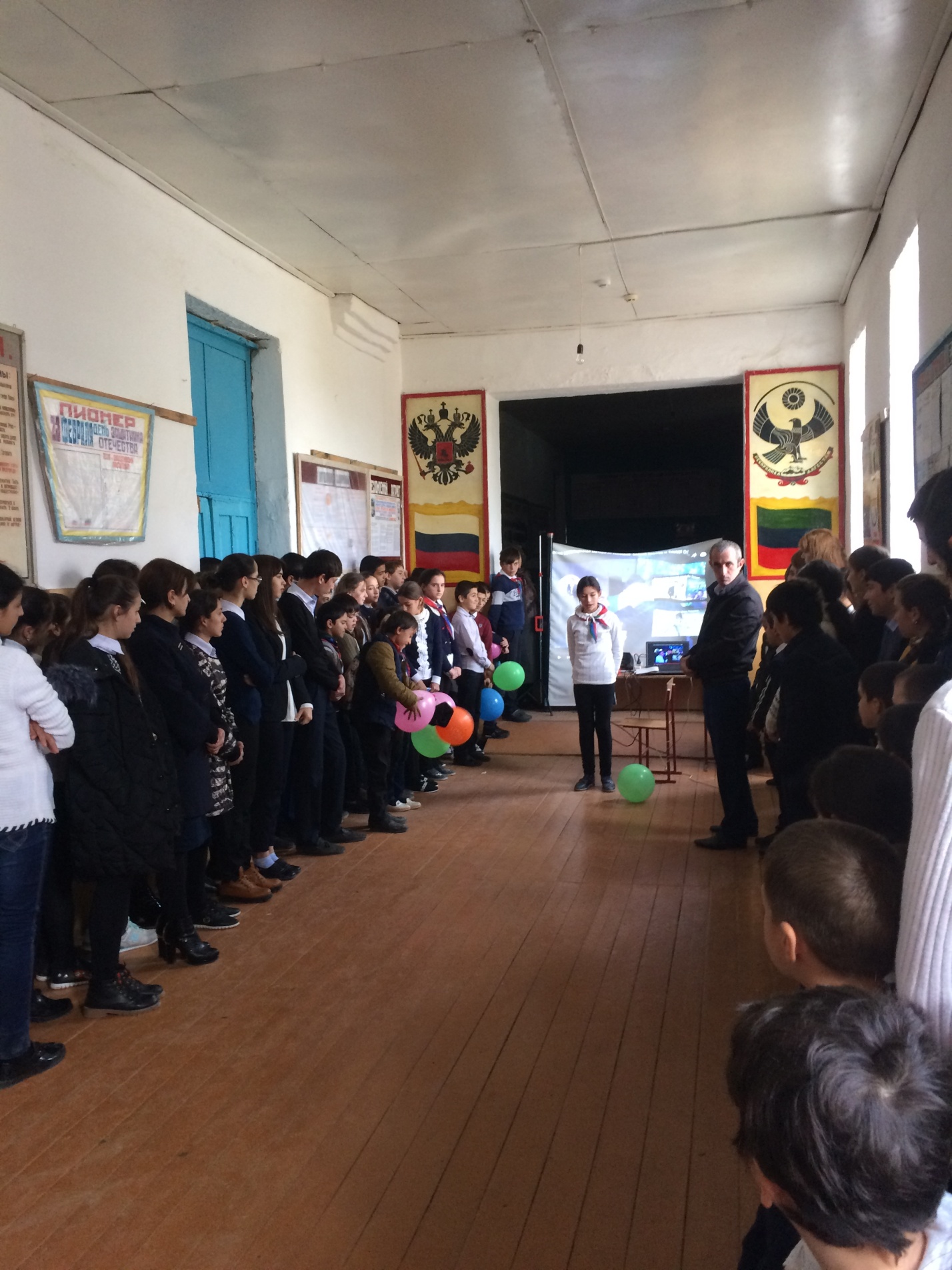 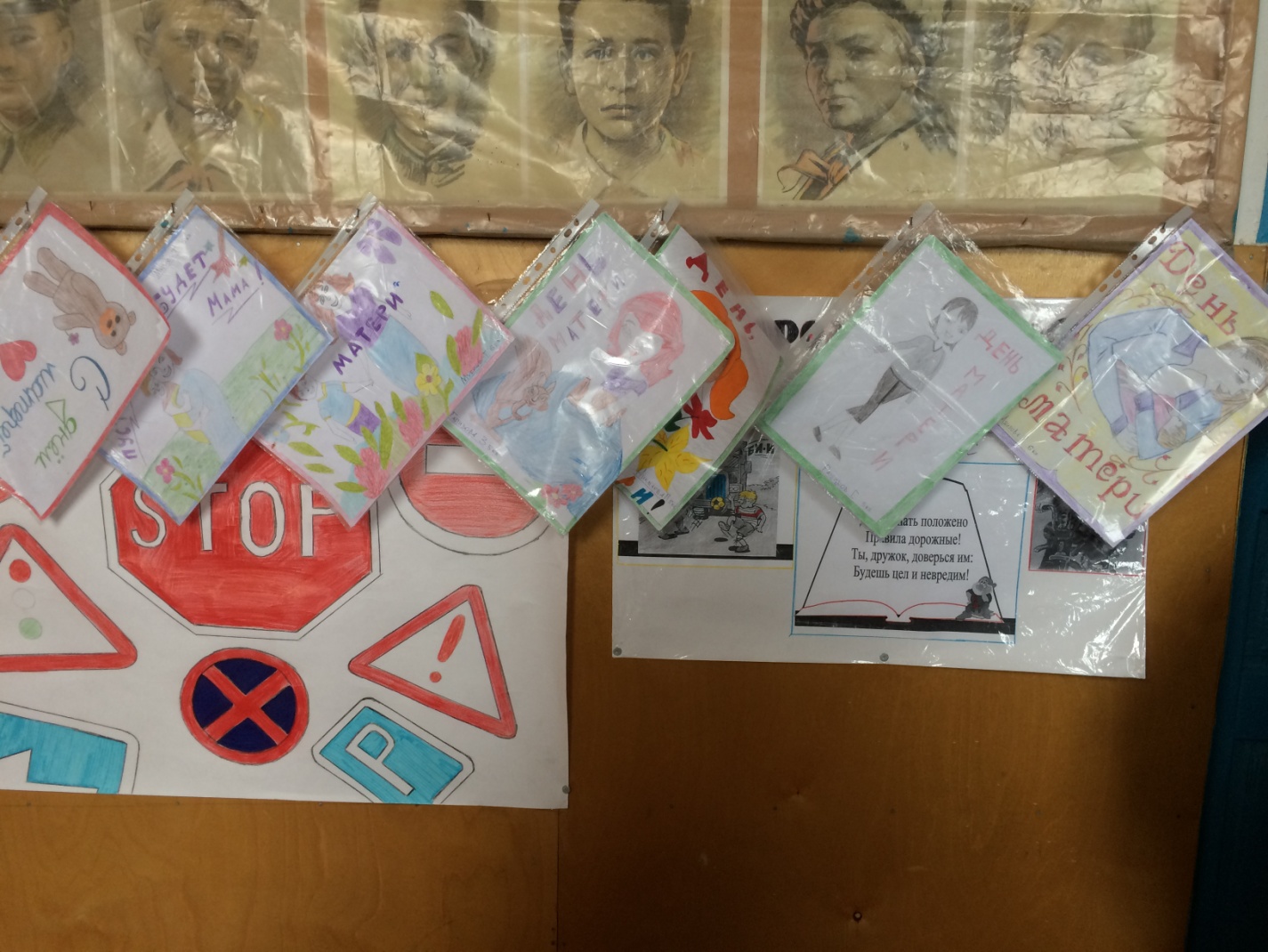 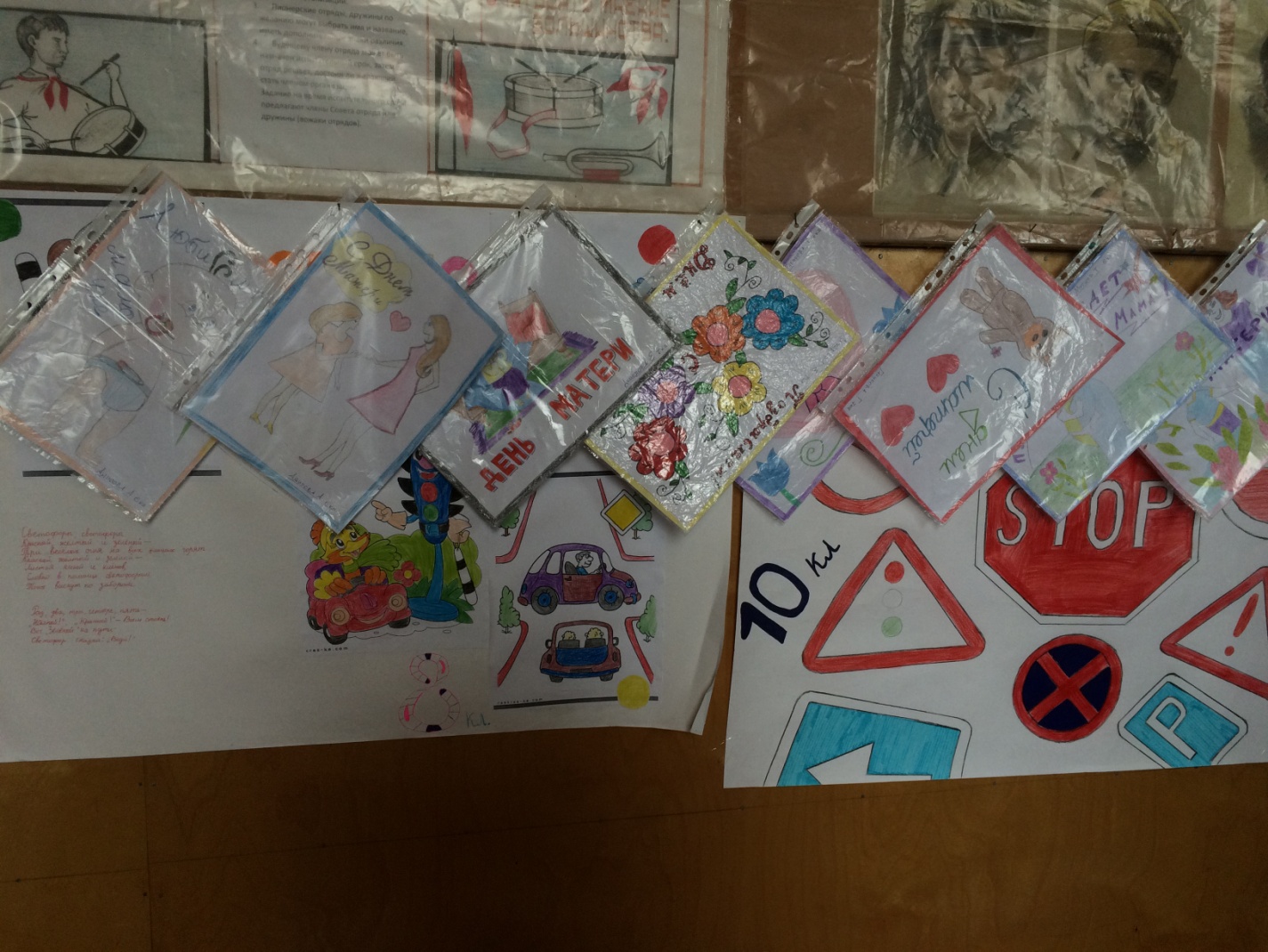 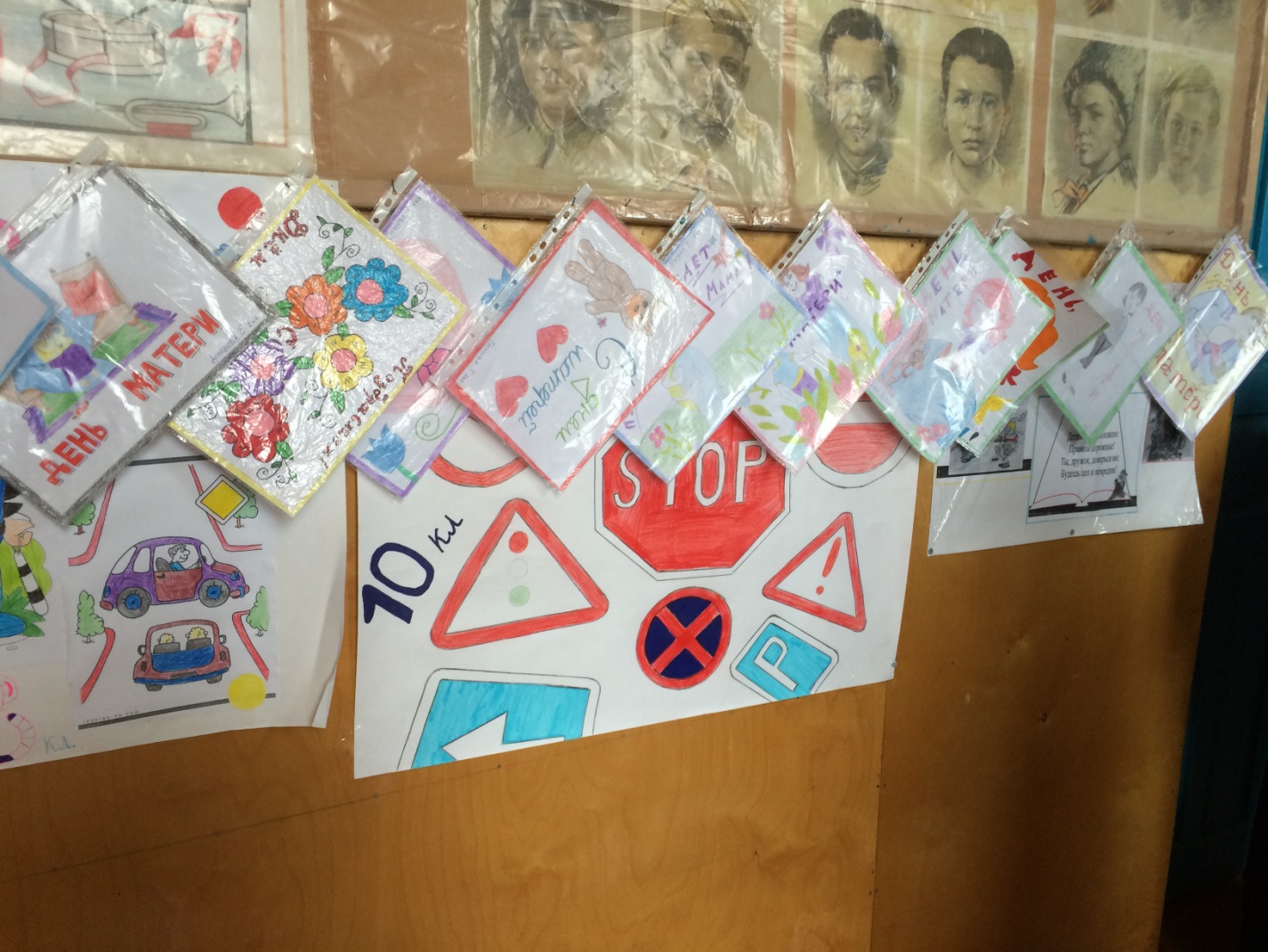 